БАШҠОРТОСТАН РЕСПУБЛИКАҺЫ                                     РЕСПУБЛИка БАШКОРТОСТАН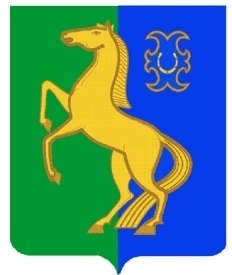             ЙƏРМƏКƏЙ районы                                                  совет сельского поселения                муниципаль РАЙОНЫның                                              спартакский сельсовет                                     СПАРТАК АУЫЛ СОВЕТЫ                                                МУНИЦИПАЛЬНОГО РАЙОНА                  ауыл БИЛƏмƏҺе советы                                                    ЕРМЕКЕЕВСКий РАЙОН452182, Спартак ауыл, Клуб урамы, 4                                              452182, с. Спартак, ул. Клубная, 4     Тел. (34741) 2-12-71,факс 2-12-71                                                          Тел. (34741) 2-12-71,факс 2-12-71          е-mail: spartak_s_s@maiI.ru                                                                          е-mail: spartak_s_s@maiI.АРАР                                    №  226                                   РЕШЕНИЕ« 16 » апрель  2013 й.		                                                           « 16 » апреля 2013 г. О  мерах по улучшению благоустройства и санитарного  состояния на территории сельского поселения Спартакский сельсовет    муниципального района Ермекеевский район Республики Башкортостан                  Заслушав и обсудив выступления  председателя постоянной комиссии  по  развитию предпринимательства, земельным вопросам, благоустройству и экологии Петрова Владимира Валерьевича             Совет сельского поселения Спартакский сельсовет муниципального района Ермекеевский район Республики Башкортостан  РЕШИЛ:1. Объявить экологический месячник по благоустройству сел, организаций и учреждений сельского поселения Спартакский сельсовет, организовать проведение субботников по проведению в надлежащий порядок памятных мест, производственных помещений и прилегающих к ним территорий, жилого фонда, благоустройство социальных объектов, улиц и парков на территории сельского поселения Спартакский сельсовет с 16 апреля 2013 года по 19 мая 2013 года.2. Рекомендовать председателю ТСЖ «Спартак» Максимовой Е.И.  регулярно вывозить мусор  и откачивать канализационные емкости с территории двухэтажных домов, установить в достаточном количестве мусорных контейнеров, благоустроить территории.3. Закрепить ответственных лиц из состава депутатов Совета сельского поселения Спартакский сельсовет по улицам, кварталам в с.Спартак, с.Пионерский, д.Новоермеекеево  (список ответственных за санитарную очистку и благоустройство – прилагается).4. Рекомендовать участковому уполномоченному полиции по Ермекеевскому району Межмуниципального отдела МВД России «Белебеевский»         Габидуллину Х.Х. улучшить работу согласно Указа Президента РБ «Об усилении ответственности за нарушение правил благоустройства и санитарного содержания населенных пунктов».5. Администрации сельского поселения Спартакский сельсовет объявить конкурс «Лучшая улица», «Лучший социальный культурный и производственный объект», «Самый чистый, благоустроенный двухэтажный дом», «Образцовый дом» итоги подвести администрации сельского поселения Спартакский сельсовет совместно с постоянной комиссией Совета по земельным вопросам, благоустройству и экологии в июне месяце 2013 года.6. Подведение итогов  о  мерах по улучшению благоустройства и санитарного состояния на территории сельского поселения Спартакский сельсовет рассмотреть на заседание Совета в декабре месяце 2013 года.Глава сельского поселенияСпартакский сельсовет                                                             Ф.Х.Гафурова